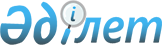 О внесении изменений в решение Жанакорганского районного маслихата от 30 декабря 2020 года №597 "О бюджете сельского округа Коктобе на 2021-2023 годы"Решение Жанакорганского районного маслихата Кызылординской области от 31 марта 2021 года № 44. Зарегистрировано Департаментом юстиции Кызылординской области 8 апреля 2021 года № 8287
      В соответствии с пунктом 4 статьи 109-1 кодекса Республики Казахстан от 4 декабря 2008 года "Бюджетный кодекс Республики Казахстан", пунктом 2-7 статьи 6 Закона Республики Казахстан от 23 января 2001 года "О местном государственном управлении и самоуправлении в Республике Казахстан", Жанакорганский районный маслихат РЕШИЛ:
      1. Внести в решение Жанакорганского районного маслихата от 30 декабря 2020 года №597 "О бюджете сельского округа Коктобе на 2021-2023 годы" (зарегистрировано в реестре государственной регистрации нормативных правовых актов за номером 8084, опубликовано в эталонном контрольном банке нормативных правовых актов Республики Казахстан от 17 января 2021 года) следующие изменения:
      пункт 1 указанного решения изложить в новой редакции:
      "1. Утвердить бюджет сельского округа Коктобе на 2021-2023 годы согласно приложениям 1, 2 и 3, в том числе на 2021 год в следующем объеме:
      1) доходы – 49 359 тысяч тенге,в том числе:
      налоговые поступления – 914 тысяч тенге;
      неналоговые поступления – 0;
      поступления от продажи основного капитала – 0 ;
      поступления трансфертов – 48 445 тысяч тенге;
      2) затраты – 49 508,3 тысяч тенге;
      3) чистое бюджетное кредитование – 0;
      бюджетные кредит – 0;
      погащение бюджетных кредитов – 0;
      4) сальдо по операциям с финансовыми активами – 0;
      приобритение финансовых активов – 0;
      поступления от продажи финансовых активов государства – 0;
      5) дефицит (профицит) бюджета – -149,3 тысяч тенге;
      6) финансирование дефицита (использование профицита) бюджета – 149,3 тысяч тенге;
      поступление займов – 0;
      погашение займов – 0;
      используемые остатки бюджетных средств – 149,3 тысяч тенге.".
      Приложение 1 к решению изложить в новой редакции согласно приложению к настоящему решению;
      2. Настоящее решение вводится в действие с 1 января 2021 года и подлежит официальному опубликованию. Бюджет сельского округа Коктобе на 2021 год
					© 2012. РГП на ПХВ «Институт законодательства и правовой информации Республики Казахстан» Министерства юстиции Республики Казахстан
				
      Председатель внеочередной IІI сессии Жанакорганского районного маслихата 

М. Балкожаев

      Секретарь Жанакорганского районного маслихата 

Г. Сопбеков
Приложение к решениюЖанакорганского районного маслихатаот 31 марта 2021 года № 44Приложение 1 к решениюЖанакорганского районного маслихатаот 30 декабря 2020 года № 597
Категория
Категория
Категория
Категория
Сумма, тысяч тенге
класс
класс
класс
Сумма, тысяч тенге
Подкласс
Подкласс
Сумма, тысяч тенге
Специфика
Сумма, тысяч тенге
1. Доходы
49 359
1
Налоговые поступления
914
04
Hалоги на собственность
914
1
Hалоги на имущество
24
3
Земельный налог
83
4
Hалог на транспортные средства
807
4
Поступления трансфертов 
48 445
02
Трансферты из вышестоящих органов государственного управления
48 445
3
Трансферты из бюджетов городов районного значения, сел, поселков, сельских округов
48 445
Функциональная группа

 
Функциональная группа

 
Функциональная группа

 
Функциональная группа

 
Сумма, тысяч тенге
Администраторы бюджетных программ 
Администраторы бюджетных программ 
Администраторы бюджетных программ 
Программа 
Программа 
Наименование
II. Расходы
49 508,3
01
Государственные услуги общего характера
19 371
124
Аппарат акима города районного значения, села, поселка, сельского округа
19 371
001
Услуги по обеспечению деятельности акима города районного значения, села, поселка, сельского округа
19 371
05
Здравохранение
24
124
Аппарат акима района в городе, города районного значения, поселка, села, сельского округа
24
002
Организация в экстренных случаях доставки тяжелобольных людей до ближайшей организации здравоохранения, оказывающей врачебную помощь
24
07
Жилищно-коммунальное хозяйство
2 557,2
124
Аппарат акима города районного значения, села, поселка, сельского округа
2 557,2
008
Освещение улиц населенных пунктов
233
009
Обеспечение санитарии населенных пунктов
116,2
011
Благоустройство и озеленение населенных пунктов
2 208
08
Культура, спорт, туризм и информационное пространство
11 987
124
Аппарат акима города районного значения, села, поселка, сельского округа
11 732
006
Поддержка культурно-досуговой работы на местном уровне
11 732
124
Аппарат акима города районного значения, села, поселка, сельского округа
255
028
Проведение физкультурно-оздоровительных и спортивных мероприятий на местном уровне
255
12
Транспорт и коммуникация
14 847
124
Аппарат акима города районного значения, села, поселка, сельского округа
14 847
045
Капитальный и средний ремонт дорог в населенных пунктах
14 847
13
Прочие
644
124
Аппарат акима города районного значения, села, поселка, сельского округа
644
040
Реализация мероприятий для решения вопросов обустройства населенных пунктов в реализацию мер по содействию экономическому развитию регионов в рамках Программы развития регионов до 2025 
644
15
Трансферты
78,1
124
Аппарат акима города районного значения, села, поселка, сельского округа
78,1
048
Субвенции из республиканского бюджета на жилищно-коммунальное хозяйство
78,1
3.Чистое бюджетное кредитование
0
4. Сальдо по операциям с финансовыми активами
0
5. Дефицит (профицит) бюджета
-149,3
6. Финансирование дефицита (использование профицита) бюджета
149,3
8
Используемые остатки бюджетных средств
149,3
01
Остатки средств бюджета
149,3
1
Свободные остатки бюджетных средств
149,3